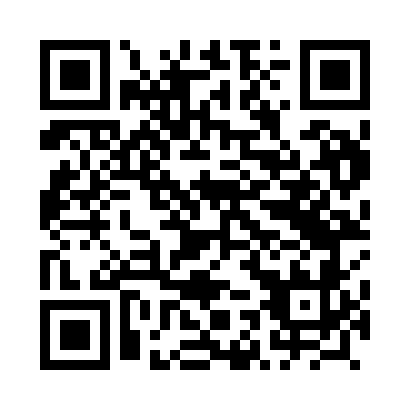 Prayer times for Lorcin, PolandMon 1 Apr 2024 - Tue 30 Apr 2024High Latitude Method: Angle Based RulePrayer Calculation Method: Muslim World LeagueAsar Calculation Method: HanafiPrayer times provided by https://www.salahtimes.comDateDayFajrSunriseDhuhrAsrMaghribIsha1Mon4:086:1012:405:077:129:062Tue4:056:0812:405:087:139:083Wed4:026:0512:405:097:159:114Thu3:596:0312:395:117:179:135Fri3:566:0112:395:127:199:166Sat3:535:5812:395:137:209:187Sun3:505:5612:395:147:229:208Mon3:475:5412:385:167:249:239Tue3:445:5212:385:177:269:2510Wed3:405:4912:385:187:279:2811Thu3:375:4712:375:197:299:3012Fri3:345:4512:375:217:319:3313Sat3:315:4212:375:227:339:3614Sun3:285:4012:375:237:349:3815Mon3:245:3812:365:247:369:4116Tue3:215:3612:365:257:389:4417Wed3:185:3412:365:267:409:4618Thu3:145:3112:365:287:419:4919Fri3:115:2912:365:297:439:5220Sat3:075:2712:355:307:459:5521Sun3:045:2512:355:317:469:5822Mon3:005:2312:355:327:4810:0123Tue2:575:2112:355:337:5010:0424Wed2:535:1812:355:347:5210:0725Thu2:505:1612:345:357:5310:1026Fri2:465:1412:345:377:5510:1327Sat2:425:1212:345:387:5710:1628Sun2:385:1012:345:397:5910:2029Mon2:345:0812:345:408:0010:2330Tue2:305:0612:345:418:0210:26